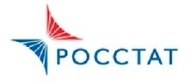 УПРАВЛЕНИЕ ФЕДЕРАЛЬНОЙ СЛУЖБЫ ГОСУДАРСТВЕННОЙ СТАТИСТИКИ ПО СЕВЕРО-КАВКАЗКОМУ ФЕДЕРАЛЬНОМУ ОКРУГУ (СЕВЕРО-КАВКАЗСТАТ)ПРЕСС-РЕЛИЗ№ 113  от 27.11.2020 г. При использовании информации ссылка на Северо-Кавказстат обязательнаРазличные аспекты проведения переписиВсероссийская перепись населения в Ставропольском крае, как и в большинстве регионов нашей страны, пройдет в апреле 2021 года. По данным на 1 января 2020 года в соответствии с административно-территориальным устройством в   Ставропольском  крае 26 районов, 19 городов, в том числе 10 – краевого значения, 7 поселков городского типа, 734 сельских населенных пункта.Перепись населения учтет всех людей, постоянно проживающих на территории Российской Федерации, а также лиц, временно находившихся на территории России, постоянное место жительства которых находится за границей.Переписчики обойдут  все жилые помещения, а также иные помещения, где проживают или могут проживать люди, это:- квартира в многоквартирном доме (включая квартиру в общежитии квартирного типа);- индивидуальный (одноквартирный) дом (изба, сторожка, коттедж или другое одноквартирное строение);- комната в общежитии (неквартирного типа);- номер, комната в гостинице и других организациях для временного пребывания населения, где есть постоянно проживающие;- любое другое помещение, приспособленное для жилья (вагончик, бытовка, хозблок, баржа, временные жилища пастухов, чабанов  и тому подобное);6) палата, отделение и другое  в учреждениях социального и медицинского назначения, казармах, местах лишения свободы, религиозных организациях.Переписываются также бездомные (лица без определенного места жительства).Цифровой формат предстоящей переписи предполагает максимальный уход от бумажных носителей, поэтому вместо привычных бумажных переписных листов переписчик будет снабжен планшетным компьютером, который ощутимо  облегчит его работу в апреле 2021 года. В каждый загрузят карту местности, маршрут и электронные переписные листы.Переписчик сможет вносить в планшет ответы, пользуясь автоматическими подсказками, что позволит снизить количество ошибок при заполнении переписных листов. Данные будут тут же обезличиваться. Вся собранная информация по защищенным каналам автоматически загрузится на сервер Росстата.Планшеты для Всероссийской переписи населения произведены в России, их собирают и комплектуют на заводах производителей компьютерной техники: «БайтЭрг» (Москва) и «ПК Аквариус» (Шуя, Ивановская область). Переносные компьютеры работают на российской операционной системе «Аврора» и оснащены специальным защищенным программным обеспечением для переписчиков.В рамках подготовки к Всероссийской переписи населения в Ставропольский край уже поступили планшетные устройства в количестве  6,8 тыс. штук. После тестирования техники и активирования программного обеспечения планшеты будут доставлены в городские округа и муниципальные районы края.После проведения переписи планшетные устройства будут использоваться для проведения других переписей и обследований, а также переданы для работы в другие министерства  Ставропольского края.Но наиболее оптимальный, удобный и доступный способ пройти перепись в современных условиях –  переписаться самостоятельно  на Портале Госуслуг. Также будут функционировать стационарные переписные участки, где переписчики стационарных участков со слов населения заполнят переписные листы.Уточненные сроки проведения ВПН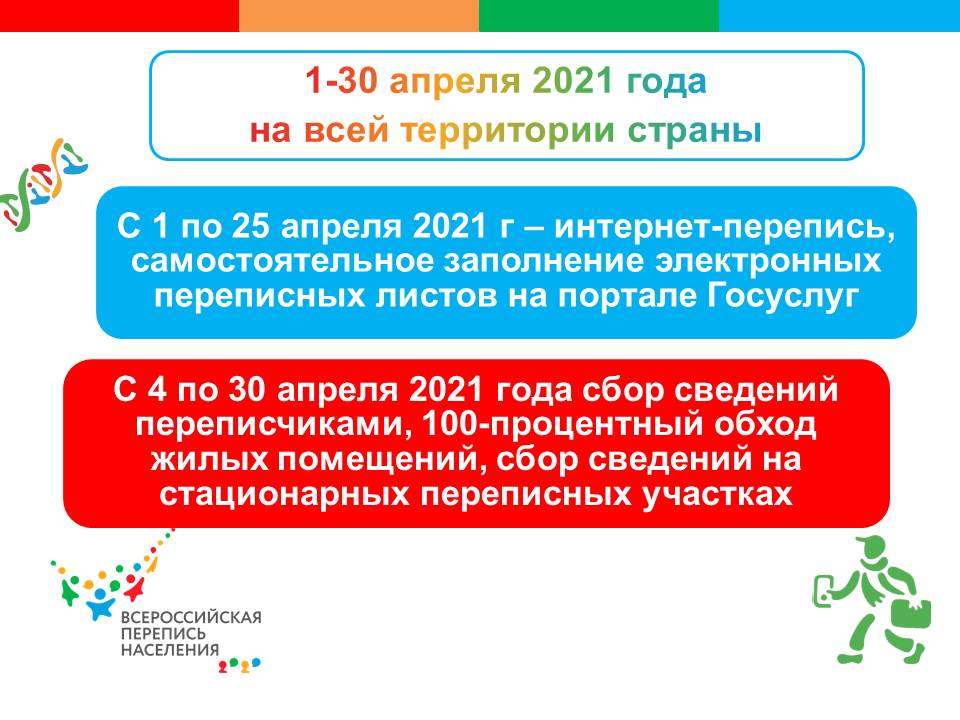 